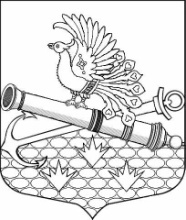 МУНИЦИПАЛЬНЫЙ СОВЕТ МУНИЦИПАЛЬНОГО ОБРАЗОВАНИЯМУНИЦИПАЛЬНЫЙ ОКРУГ ОБУХОВСКИЙШЕСТОЙ СОЗЫВ192012, Санкт-Петербург, 2-й Рабфаковский пер., д. 2, тел. (факс) 368-49-45E-mail: info@moobuhovskiy.ru  Сайт: http://мообуховский.рф/РЕШЕНИЕ № 37-2023/6 15 ноября 2023 г.	                Принято муниципальным советомО принятии в первом чтении проекта решения об утверждении бюджета внутригородского муниципального образования города федерального значения Санкт-Петербурга муниципальный округ Обуховский на 2024 год и на плановый период 2025 и 2026 годов и о назначении публичных слушанийВ соответствии с Бюджетным кодексом Российской Федерации, Положением о бюджетном процессе МО МО Обуховский, с учетом заключения Контрольно-счетной палаты Санкт-Петербурга от 08.11.2023 № 1-964/23-1 на проект решения Муниципального совета внутригородского 
муниципального образования города федерального значения Санкт-Петербурга муниципальный 
округ Обуховский «Об утверждении бюджета внутригородского муниципального образования 
города федерального значения Санкт-Петербурга муниципальный округ Обуховский на 2023 год и на плановый период 2024 и 2025 годов», Муниципальный совет РЕШИЛ:1. Принять в первом чтении (за основу) проект решения «Об утверждении бюджета 
внутригородского муниципального образования города федерального значения Санкт-Петербурга муниципальный округ Обуховский на 2024 год и на плановый период 2025 и 2026 годов» 
(Приложение).2. Утвердить основные характеристики  бюджета внутригородского муниципального 
образования города федерального значения Санкт-Петербурга муниципальный округ Обуховский на 2024 год и на плановый период 2025 и 2026 годов.3. Назначить проведение публичных слушаний по обсуждению проекта решения МС МО МО Обуховский «Об утверждении бюджета внутригородского муниципального образования города 
федерального значения Санкт-Петербурга муниципальный округ Обуховский на 2024 год и на 
плановый период 2025 и 2026 годов» на 01.12.2023 в 11-00 в помещении зала заседаний МС МО МО Обуховский по адресу: Санкт-Петербург, 2-й Рабфаковский переулок, дом 2.3.1. Опубликовать проект решения МС МО МО Обуховский «Об утверждении бюджета 
внутригородского муниципального образования города федерального значения Санкт-Петербурга муниципальный округ Обуховский на 2024 год и на плановый период 2025 и 2026 годов» 
в официальном печатном издании муниципального совета – газете «Обуховец», разместить на ПОС 
и официальном сайте МО МО Обуховский.3.2. Для обеспечения ознакомления жителей муниципального образования с проектом решения МС МО МО Обуховский «Об утверждении бюджета внутригородского муниципального образования города федерального значения Санкт-Петербурга муниципальный округ Обуховский на 2024 год 
и на плановый период 2025 и 2026 годов», учета письменных предложений по проекту решения МС МО МО Обуховский «Об утверждении бюджета внутригородского муниципального образования 
города федерального значения Санкт-Петербурга муниципальный округ Обуховский на 2024 год и на плановый период 2025 и 2026 годов», а также записи жителей МО МО Обуховский на участие 
в публичных слушаниях, создать рабочую группу в следующем составе:              - глава муниципального образования, исполняющий полномочия председателя 
муниципального совета В.Ю.Бакулин.             - главный специалист аппарата МС МО МО Обуховский Т.Н. Егиазарян.3.3. Рабочей группе обеспечить в помещении приемной МС МО МО Обуховский по адресу: Санкт-Петербург, 2-й Рабфаковский переулок, дом 2, по рабочим дням с 10-00 до 17-00 по 30.11.2023  включительно:- ознакомление жителей муниципального образования с проектом решения МС МО МО 
Обуховский «Об утверждении бюджета внутригородского муниципального образования города 
федерального значения Санкт-Петербурга муниципальный округ Обуховский на 2024 год и на 
плановый период 2025 и 2026 годов»;- учет письменных предложений по проекту решения МС МО МО Обуховский «Об утверждении бюджета внутригородского муниципального образования города федерального значения 
Санкт-Петербурга муниципальный округ Обуховский на 2024 год и на плановый период 2025 и 2026 годов»;- запись жителей МО МО Обуховский на участие в публичных слушаниях.3.4. Считать: - председателем публичных слушаний главу муниципального образования, исполняющего 
полномочия председателя муниципального совета Бакулина В.Ю.;- секретарем публичных слушаний заместителя главы муниципального образования, исполняющего полномочия  председателя муниципального совета Горецкую Н.В.4. Контроль за исполнением настоящего решения возложить на главу муниципального              образования, исполняющего полномочия председателя муниципального совета.5. Настоящее решение вступает в силу после его официального опубликования (обнародования).Глава муниципального образования, исполняющий полномочия председателя 		        муниципального совета                                                                                                           В.Ю. БакулинПриложение к решению МС МО МО Обуховский от 15.11.2023 № 37-2023/6МУНИЦИПАЛЬНЫЙ СОВЕТ МУНИЦИПАЛЬНОГО ОБРАЗОВАНИЯМУНИЦИПАЛЬНЫЙ ОКРУГ ОБУХОВСКИЙШЕСТОЙ СОЗЫВ192012, Санкт-Петербург, 2-й Рабфаковский пер., д. 2, тел. (факс) 368-49-45E-mail: info@moobuhovskiy.ru  Сайт: http://мообуховский.рф/ПРОЕКТРЕШЕНИЕ«        »           2023 г.	    Об утверждении бюджета внутригородского муниципального образования города федерального значения Санкт-Петербурга муниципальный округ Обуховский на 2024 год и на плановый период 2025 и 2026 годов В соответствии с Бюджетным кодексом Российской Федерации, Положением о бюджетном процессе в муниципальном образовании муниципальный округ Обуховский, Муниципальный совет Муниципального образования муниципальный округ Обуховский	РЕШИЛ:	1. Утвердить бюджет внутригородского муниципального образования города федерального            значения  Санкт-Петербурга Муниципальный округ Обуховский на 2024 год на плановый период 2025 и 2026 годов (далее – местный бюджет).	1.1. Общий объем доходов местного бюджета:	на 2024 год в сумме 262 719,4 тыс.рублей;	на 2025 год в сумме 144 869,1 тыс. рублей;	на 2026 год в сумме 149 784,0 тыс. рублей.	1.2.  Общий объем расходов местного бюджета:	на 2024 год в сумме 262 719,4 тыс.рублей;	на 2025 год в сумме 144 869,1 тыс. рублей, в том числе условно утвержденные расходы в    сумме 3 500,0 тыс. рублей;	на 2026 год в сумме 149 784,0 тыс. рублей, в том числе условно утвержденные расходы в    сумме 6 500,0 тыс. рублей;	1.3. Дефицит (профицит) местного бюджета в сумме:	на 2024 год в сумме 0 тыс. рублей;	на 2025 год в сумме 0 тыс. рублей;	на 2026 год в сумме 0 тыс. рублей.	2. Утвердить Доходы бюджета внутригородского муниципального образования города                федерального значения Санкт-Петербурга Муниципальный округ Обуховский на 2024 год и на              плановый период 2025 и 2026 годов согласно Приложению 1 к настоящему решению.	3. Утвердить Ведомственную структуру расходов бюджета муниципального образования                 города федерального значения Санкт-Петербурга Муниципальный округ Обуховский на 2024 год 
и на плановый период 2025 и 2026 годов согласно Приложению 2 к настоящему решению.	4. Утвердить Распределение бюджетных ассигнований бюджета внутригородского                        муниципального образования города федерального значения Санкт-Петербурга Муниципальный             округ Обуховский на 2024 и на плановый период 2025 и 2026 годов по разделам, подразделам,                 целевым статьям и группам видов расходов классификации расходов согласно Приложению 3 
к настоящему решению.	5. Утвердить Распределение бюджетных ассигнований бюджета внутригородского                    муниципального образования города федерального значения Санкт-Петербурга муниципальный               округ Обуховский на 2024 год на плановый период 2025 и 2026 годов по разделам и подразделам классификации расходов согласно приложению 4 к настоящему решению.	6. Утвердить Источники финансирования дефицита бюджета внутригородского                               муниципального образования города федерального значения Санкт-Петербурга муниципальный              округ Обуховский на 2024 и на плановый период 2025 и 2026 годов  согласно Приложению 5                        к настоящему решению.	7. Утвердить общий объем бюджетных ассигнований, направляемых на исполнение                         публичных нормативных обязательств бюджетом внутригородского муниципального образования города федерального значения Санкт-Петербурга муниципальный округ Обуховский:	на 2024 год в сумме 11 883,4 тыс.рублей;	на 2025 год в сумме 12 377,6 тыс. рублей;	на 2026 год в сумме 12 871,6 тыс. рублей.	8. Установить верхний предел муниципального внутреннего долга по состоянию                                   на 01.01.2025 г., в том числе верхний предел долга по муниципальным гарантиям – 0,0 тыс. руб; верхний предел муниципального внутреннего долга по состоянию на 01.01.2026 г., в том числе      верхний предел долга по муниципальным гарантиям – 0,0 тыс. руб.; верхний предел муниципального внутреннего долга по состоянию на 01.01.2027 г., в том числе верхний предел долга по                                муниципальным гарантиям – 0,0 тыс. руб;	9. Контроль за исполнением настоящего решения возложить на главу муниципального              образования, исполняющего полномочия председателя муниципального совета.	10. Настоящее решение вступает в силу после его официального опубликования (обнародования).Глава муниципального образования, исполняющий полномочия председателя 		        В.Ю. Бакулинмуниципального советаПриложение № 1
к проекту решения МС МО МО Обуховский
«Об утверждении бюджета внутригородского муниципального образования города федерального значения Санкт-Петербурга муниципальный округ Обуховский на 2024 год и на плановый период 2025 и 2026 годовПриложение № 1
к проекту решения МС МО МО Обуховский
«Об утверждении бюджета внутригородского муниципального образования города федерального значения Санкт-Петербурга муниципальный округ Обуховский на 2024 год и на плановый период 2025 и 2026 годовПриложение № 1
к проекту решения МС МО МО Обуховский
«Об утверждении бюджета внутригородского муниципального образования города федерального значения Санкт-Петербурга муниципальный округ Обуховский на 2024 год и на плановый период 2025 и 2026 годовПриложение № 1
к проекту решения МС МО МО Обуховский
«Об утверждении бюджета внутригородского муниципального образования города федерального значения Санкт-Петербурга муниципальный округ Обуховский на 2024 год и на плановый период 2025 и 2026 годовПриложение № 1
к проекту решения МС МО МО Обуховский
«Об утверждении бюджета внутригородского муниципального образования города федерального значения Санкт-Петербурга муниципальный округ Обуховский на 2024 год и на плановый период 2025 и 2026 годовПриложение № 1
к проекту решения МС МО МО Обуховский
«Об утверждении бюджета внутригородского муниципального образования города федерального значения Санкт-Петербурга муниципальный округ Обуховский на 2024 год и на плановый период 2025 и 2026 годовПриложение № 1
к проекту решения МС МО МО Обуховский
«Об утверждении бюджета внутригородского муниципального образования города федерального значения Санкт-Петербурга муниципальный округ Обуховский на 2024 год и на плановый период 2025 и 2026 годовПриложение № 1
к проекту решения МС МО МО Обуховский
«Об утверждении бюджета внутригородского муниципального образования города федерального значения Санкт-Петербурга муниципальный округ Обуховский на 2024 год и на плановый период 2025 и 2026 годовДОХОДЫ ВНУТРИГОРОДСКОГО МУНИЦИПАЛЬНОГО ОБРАЗОВАНИЯ ГОРОДА ФЕДЕРАЛЬНОГО  ЗНАЧЕНИЯ САНКТ-ПЕТЕРБУРГА МУНИЦИПАЛЬНЫЙ ОКРУГ ОБУХОВСКИЙ НА 2024 ГОД И НА                    ПЛАНОВЫЙ ПЕРИОД 2025 И 2026 ГОДОВДОХОДЫ ВНУТРИГОРОДСКОГО МУНИЦИПАЛЬНОГО ОБРАЗОВАНИЯ ГОРОДА ФЕДЕРАЛЬНОГО  ЗНАЧЕНИЯ САНКТ-ПЕТЕРБУРГА МУНИЦИПАЛЬНЫЙ ОКРУГ ОБУХОВСКИЙ НА 2024 ГОД И НА                    ПЛАНОВЫЙ ПЕРИОД 2025 И 2026 ГОДОВДОХОДЫ ВНУТРИГОРОДСКОГО МУНИЦИПАЛЬНОГО ОБРАЗОВАНИЯ ГОРОДА ФЕДЕРАЛЬНОГО  ЗНАЧЕНИЯ САНКТ-ПЕТЕРБУРГА МУНИЦИПАЛЬНЫЙ ОКРУГ ОБУХОВСКИЙ НА 2024 ГОД И НА                    ПЛАНОВЫЙ ПЕРИОД 2025 И 2026 ГОДОВДОХОДЫ ВНУТРИГОРОДСКОГО МУНИЦИПАЛЬНОГО ОБРАЗОВАНИЯ ГОРОДА ФЕДЕРАЛЬНОГО  ЗНАЧЕНИЯ САНКТ-ПЕТЕРБУРГА МУНИЦИПАЛЬНЫЙ ОКРУГ ОБУХОВСКИЙ НА 2024 ГОД И НА                    ПЛАНОВЫЙ ПЕРИОД 2025 И 2026 ГОДОВДОХОДЫ ВНУТРИГОРОДСКОГО МУНИЦИПАЛЬНОГО ОБРАЗОВАНИЯ ГОРОДА ФЕДЕРАЛЬНОГО  ЗНАЧЕНИЯ САНКТ-ПЕТЕРБУРГА МУНИЦИПАЛЬНЫЙ ОКРУГ ОБУХОВСКИЙ НА 2024 ГОД И НА                    ПЛАНОВЫЙ ПЕРИОД 2025 И 2026 ГОДОВДОХОДЫ ВНУТРИГОРОДСКОГО МУНИЦИПАЛЬНОГО ОБРАЗОВАНИЯ ГОРОДА ФЕДЕРАЛЬНОГО  ЗНАЧЕНИЯ САНКТ-ПЕТЕРБУРГА МУНИЦИПАЛЬНЫЙ ОКРУГ ОБУХОВСКИЙ НА 2024 ГОД И НА                    ПЛАНОВЫЙ ПЕРИОД 2025 И 2026 ГОДОВДОХОДЫ ВНУТРИГОРОДСКОГО МУНИЦИПАЛЬНОГО ОБРАЗОВАНИЯ ГОРОДА ФЕДЕРАЛЬНОГО  ЗНАЧЕНИЯ САНКТ-ПЕТЕРБУРГА МУНИЦИПАЛЬНЫЙ ОКРУГ ОБУХОВСКИЙ НА 2024 ГОД И НА                    ПЛАНОВЫЙ ПЕРИОД 2025 И 2026 ГОДОВДОХОДЫ ВНУТРИГОРОДСКОГО МУНИЦИПАЛЬНОГО ОБРАЗОВАНИЯ ГОРОДА ФЕДЕРАЛЬНОГО  ЗНАЧЕНИЯ САНКТ-ПЕТЕРБУРГА МУНИЦИПАЛЬНЫЙ ОКРУГ ОБУХОВСКИЙ НА 2024 ГОД И НА                    ПЛАНОВЫЙ ПЕРИОД 2025 И 2026 ГОДОВ(тыс. руб.)КодКодКодНаименование источника доходовСуммаПлановыйпериодПлановыйпериодПлановыйпериодКодКодКод2024 год2025 год2026 год2026 год0001 00 00000 00 0000 0001 00 00000 00 0000 000НАЛОГОВЫЕ И НЕНАЛОГОВЫЕ           ДОХОДЫ5 658,56 320,86 846,66 846,60001 01 00000 00 0000 0001 01 00000 00 0000 000НАЛОГИ НА ПРИБЫЛЬ, ДОХОДЫ5 235,56 147,86 673,66 673,60001 01 02000 01 0000 1101 01 02000 01 0000 110Налог на доходы физических лиц5 235,56 147,86 673,66 673,61821 01 02010 01 0000 1101 01 02010 01 0000 110Налог на доходы физических лиц с доходов,                        источником которых является налоговый агент, за исключением доходов, в отношении которых              исчисление и уплата налога осуществляются в                  соответствии со статьями 227, 227.1 и 228                      Налогового кодекса Российской Федерации, а также доходов от долевого участия в                        организации, полученных в виде девидендов5 235,56 147,86 673,66 673,60001 13 00000 00 0000 0001 13 00000 00 0000 000ДОХОДЫ ОТ ОКАЗАНИЯ ПЛАТНЫХ             УСЛУГ   И КОМПЕНСАЦИИ ЗАТРАТ              ГОСУДАРСТВА400,0150,0150,0150,00001 13 02990 00 0000 1301 13 02990 00 0000 130Прочие доходы от компенсации затрат                    государства400,0150,0150,0150,00001 13 02993 03 0000 1301 13 02993 03 0000 130Прочие доходы от компенсации затрат             бюджетов внутригородских муниципальных образований городов федерального значения400,0150,0150,0150,08671 13 02993 03 0100 1301 13 02993 03 0100 130Средства, составляющие восстановительную                    стоимость зеленых насаждений внутриквартального озеленения и подлежащие зачислению в бюджеты внутригородских муниципальных образований Санкт-Петербурга в соответствии с                                 законодательством Санкт-Петербурга100,050,050,050,09511 13 02993 03 0200 1301 13 02993 03 0200 130Другие виды прочих доходов от компенсации затрат бюджетов внутригородских                                 муниципальных образований Санкт-Петербурга300,0100,0100,0100,00001 16 00000 00 0000 0001 16 00000 00 0000 000ШТРАФЫ, САНКЦИИ, ВОЗМЕЩЕНИЕ  УЩЕРБА23,023,023,023,00001 16 02000 02 0000 1401 16 02000 02 0000 140Административные штрафы, установленные                законами субъектов Российской Федерации об административных правонарушениях5,05,05,05,00001 16 02010 02 0000 1401 16 02010 02 0000 140Административные штрафы, установленные           законами субъектов Российской Федерации об административных правонарушениях, за             нарушение законов и иных нормативных                правовых актов субъектов Российской             Федерации5,05,05,05,08571 16 02010 02 0700 1401 16 02010 02 0700 140Административные штрафы, установленные статьей 8-1, пунктом 2-1  статьи 8-2,                 статьями 14, 16, 18, 20, 22, 24, 26, 28, 29-1, 30, 31-1, 33, 37, 37-1, 44, 47, 47-1 Закона                    Санкт-Петербурга от 12.05.2010 № 273-70 " Об административных правонарушениях в Санкт-Петербурге" за административные правонарушения, протоколы по которым              составлены уполномоченными                         должностными лицами органов местного  самоуправления с 01.01.20245,05,05,05,00001 16 07000 00 0000 1401 16 07000 00 0000 140Штрафы, неустойки, пени, уплаченные в                            соответствии с законом или договором в случае            неисполнения или ненадлежащего исполнения            обязательств перед государственным                               (муниципальным) органом, органом управления             государственным внебюджетным фондом,               казенным учреждением, Центральным банком Российской Федерации, иной организацией, действующей от имени Российской Федерации10,010,010,010,00001 16 07090 00 0000 1401 16 07090 00 0000 140Иные штрафы, неустойки, пени, уплаченные в                     соответствии с законом или договором в случае                неисполнения или ненадлежащего исполнения               обязательств перед государственным                                (муниципальным) органом, казенным             учреждением, Центральным банком Российской Федерации, государственной корпорацией10,010,010,010,09511 16 07090 03 0000 1401 16 07090 03 0000 140Иные штрафы, неустойки, пени, уплаченные в                соответствии с законом или договором в случае                 неисполнения или ненадлежащего исполнения                обязательств перед муниципальным органом,                 (муниципальным казенным учреждением)                      внутригородского муниципального образования              города федерального значения10,010,010,010,00001 16 10000 00 0000 1401 16 10000 00 0000 140Платежи в целях возмещения причиненного ущерба (убытков)8,08,08,08,00001 16 10120 00 0000 1401 16 10120 00 0000 140Доходы от денежных взысканий (штрафов),                      поступающие в счет погашения задолженности,               образовавшейся до 1 января 2020 года,                    подлежащие зачислению в бюджеты бюджетной системы Российской Федерации по нормативам,                           действовавшим в 2019 году8,08,08,08,00001 16 10123 01 0000 1401 16 10123 01 0000 140Доходы от денежных взысканий (штрафов),                     поступающие в счет погашения задолженности,             образовавшейся до 1 января 2020 года,                   подлежащие зачислению в бюджет                              муниципального образования по нормативам, действовавшим в 2019 году8,08,08,08,01821 16 10123 01 0031 1401 16 10123 01 0031 140Доходы от денежных взысканий (штрафов),                           поступающие в счет погашения задолженности,                 образовавшейся до 1 января 2020 года,                  подлежащие зачислению в бюджет                              муниципального образования по нормативам, действовавшим в 2019 году (доходы бюджетов внутригородских муниципальных                     образований городов федерального значения за             исключением доходов, направляемых на                       формирование муниципального дорожного фонда, а также иных платежей в случае                    принятия решения финансовым органом              муниципального образования  о раздельном учете задолженности)1,01,01,01,08051 16 10123 01 0031 1401 16 10123 01 0031 140Доходы от денежных взысканий (штрафов),                  поступающие в счет погашения задолженности,             образовавшейся до 1 января 2020 года,                        подлежащие зачислению в бюджет                               муниципального образования по нормативам, действовавшим в 2019 году (доходы бюджетов внутригородских муниципальных образований городов федерального значения за                             исключением доходов, направляемых на                          формирование муниципального дорожного фонда, а также иных платежей в случае                      принятия решения финансовым органом                  муниципального образования о раздельном     учете задолженности)1,01,01,01,08061 16 10123 01 0031 1401 16 10123 01 0031 140Доходы от денежных взысканий (штрафов),                   поступающие в счет погашения задолженности,           образовавшейся до 1 января 2020 года,                    подлежащие зачислению в бюджет                              муниципального образования по нормативам, действовавшим в 2019 году (доходы бюджетов внутригородских муниципальных образований городов федерального значения за                                исключением доходов, направляемых на                          формирование муниципального дорожного фонда, а также иных платежей в случае                       принятия решения финансовым органом                   муниципального образования о раздельном  учете задолженности)2,02,02,02,08071 16 10123 01 0031 1401 16 10123 01 0031 140Доходы от денежных взысканий (штрафов),                    поступающие в счет погашения задолженности,               образовавшейся до 1 января 2020 года,                     подлежащие зачислению в бюджет                           муниципального образования по нормативам, действовавшим в 2019 году (доходы бюджетов внутригородских муниципальных образований городов федерального значения за                              исключением доходов, направляемых на                        формирование муниципального дорожного фонда, а также иных платежей в случае                     принятия решения финансовым органом                   муниципального образования о раздельном    учете задолженности)1,01,01,01,08151 16 10123 01 0031 1401 16 10123 01 0031 140Доходы от денежных взысканий (штрафов),                      поступающие в счет погашения задолженности,           образовавшейся до 1 января 2020 года,                       подлежащие зачислению в бюджет                              муниципального образования по нормативам, действовавшим в 2019 году (доходы бюджетов внутригородских муниципальных                                образований городов федерального значения за               исключением доходов, направляемых на                          формирование муниципального дорожного фонда, а также иных платежей в случае                     принятия решения финансовым органом                  муниципального образования о раздельном  учете задолженности)1,01,01,01,08241 16 10123 01 0031 1401 16 10123 01 0031 140Доходы от денежных взысканий (штрафов),                  поступающие в счет погашения задолженности,           образовавшейся до 1 января 2020 года,                     подлежащие зачислению в бюджет                            муниципального образования по нормативам, действовавшим в 2019 году (доходы бюджетов внутригородских муниципальных                               образований городов федерального значения за               исключением доходов, направляемых на                        формирование муниципального дорожного фонда, а также иных платежей в случае                     принятия решения финансовым органом                муниципального образования  о раздельном учете задолженности)1,01,01,01,08571 16 10123 01 0031 1401 16 10123 01 0031 140Доходы от денежных взысканий (штрафов),                     поступающие в счет погашения задолженности,             образовавшейся до 1 января 2020 года,                     подлежащие зачислению в бюджет                                муниципального образования по нормативам, действовавшим в 2019 году (доходы бюджетов внутригородских муниципальных                   образований городов федерального значения за             исключением доходов, направляемых на                      формирование муниципального дорожного фонда, а также иных платежей в случае                      принятия решения финансовым органом                   муниципального образования о раздельном  учете задолженности)1,01,01,01,00002 00 00000 00 0000 0002 00 00000 00 0000 000БЕЗВОЗМЕЗДНЫЕ ПОСТУПЛЕНИЯ257 060,9138 548,3142 937,4142 937,40002 02 00000 00 0000 0002 02 00000 00 0000 000Безвозмездные поступления от других                бюджетов бюджетной системы Российской Федерации257 060,9138 548,3142 937,4142 937,40002 02 10000 00 0000 1502 02 10000 00 0000 150Дотации бюджетам бюджетной системы                 Российской Федерации111 979,3116 729,3120 247,7120 247,70002 02 15001 00 0000 1502 02 15001 00 0000 150Дотации на выравнивание бюджетной                  обеспеченности111 979,3116 729,3120 247,7120 247,79512 02 15001 03 0000 1502 02 15001 03 0000 150Дотации бюджетам внутригородских                        муниципальных образований городов                     федерального значения на выравнивание               бюджетной обеспеченности из бюджета                    субъекта Российской Федерации111 979,3116 729,3120 247,7120 247,70002 02 29999 00 0000 1502 02 29999 00 0000 150Прочие субсидии124 134,20009512 02 29999 03 0000 1502 02 29999 03 0000 150Прочие субсидии бюджетам внутригородских муниципальных образований городов                 федерального значения124 134,20000002 02 30000 00 0000 1502 02 30000 00 0000 150Субвенции бюджетам бюджетной системы Российской Федерации20 947,421 819,022 689,722 689,70002 02 30024 00 0000 1502 02 30024 00 0000 150Субвенции местным бюджетам на                          выполнение передаваемых полномочий  субъектов Российской Федерации3 905,84 068,34 230,84 230,89512 02 30024 03 0000 1502 02 30024 03 0000 150Субвенции бюджетам внутригородских                  муниципальных образований городов                       федерального значения на выполнение                    передаваемых полномочий субъектов                 Российской Федерации3 905,84 068,34 230,84 230,89512 02 30024 03 0100 1502 02 30024 03 0100 150Субвенции бюджетам внутригородских                    муниципальных образований                                Санкт-Петербурга на выполнение отдельных государственных полномочий                                Санкт-Петербурга по организации и                              осуществлению деятельности по опеке и                  попечительству3 896,64 058,74 220,84 220,89512 02 30024 03 0200 1502 02 30024 03 0200 150Субвенции бюджетам внутригородских                     муниципальных образований Санкт-Петербурга на выполнение отдельного государственного полномочия Санкт-Петербурга по определению должностных лиц, уполномоченных составлять протоколы об административных                               правонарушениях, и составлению протоколов об административных правонарушениях9,29,610,010,00002 02 30027 00 0000 1502 02 30027 00 0000 150Субвенции бюджетам на содержание ребенка, находящегося под опекой, попечительством, а также вознаграждение, причитающееся опекуну (попечителю), приемному родителю17 041,617 750,718 458,918 458,99512 02 30027 03 0000 1502 02 30027 03 0000 150Субвенции бюджетам внутригородских                 муниципальных образований городов                   федерального значения на содержание                 ребенка, находящегося под опекой,                          попечительством, а также вознаграждение, причитающееся опекуну (попечителю),               приемному родителю17 041,617 750,718 458,918 458,99512 02 30027 03 0100 1502 02 30027 03 0100 150Субвенции бюджетам внутригородских                     муниципальных образований                                                       Санкт-Петербурга на содержание ребенка в           семье опекуна и приемной семье10 204,310 628,611 052,911 052,99512 02 30027 03 0200 1502 02 30027 03 0200 150Субвенции бюджетам внутригородских                     муниципальных образований                                                                  Санкт-Петербурга на вознаграждение,                        причитающееся приемному родителю6 837,37 122,17 406,07 406,0Итого262 719,4144 869,1149 784,0149 784,0Приложение №2
к проекту решения МС МО МО Обуховский
«Об утверждении бюджета внутригородского муниципального образования города федерального значения Санкт-Петербурга муниципальный округ Обуховский на 2024 год и на плановый период 2025 и 2026 годовПриложение №2
к проекту решения МС МО МО Обуховский
«Об утверждении бюджета внутригородского муниципального образования города федерального значения Санкт-Петербурга муниципальный округ Обуховский на 2024 год и на плановый период 2025 и 2026 годовПриложение №2
к проекту решения МС МО МО Обуховский
«Об утверждении бюджета внутригородского муниципального образования города федерального значения Санкт-Петербурга муниципальный округ Обуховский на 2024 год и на плановый период 2025 и 2026 годовПриложение №2
к проекту решения МС МО МО Обуховский
«Об утверждении бюджета внутригородского муниципального образования города федерального значения Санкт-Петербурга муниципальный округ Обуховский на 2024 год и на плановый период 2025 и 2026 годовПриложение №2
к проекту решения МС МО МО Обуховский
«Об утверждении бюджета внутригородского муниципального образования города федерального значения Санкт-Петербурга муниципальный округ Обуховский на 2024 год и на плановый период 2025 и 2026 годовПриложение №2
к проекту решения МС МО МО Обуховский
«Об утверждении бюджета внутригородского муниципального образования города федерального значения Санкт-Петербурга муниципальный округ Обуховский на 2024 год и на плановый период 2025 и 2026 годовПриложение №2
к проекту решения МС МО МО Обуховский
«Об утверждении бюджета внутригородского муниципального образования города федерального значения Санкт-Петербурга муниципальный округ Обуховский на 2024 год и на плановый период 2025 и 2026 годовПриложение №2
к проекту решения МС МО МО Обуховский
«Об утверждении бюджета внутригородского муниципального образования города федерального значения Санкт-Петербурга муниципальный округ Обуховский на 2024 год и на плановый период 2025 и 2026 годовПриложение №2
к проекту решения МС МО МО Обуховский
«Об утверждении бюджета внутригородского муниципального образования города федерального значения Санкт-Петербурга муниципальный округ Обуховский на 2024 год и на плановый период 2025 и 2026 годовПриложение №2
к проекту решения МС МО МО Обуховский
«Об утверждении бюджета внутригородского муниципального образования города федерального значения Санкт-Петербурга муниципальный округ Обуховский на 2024 год и на плановый период 2025 и 2026 годовВЕДОМСТВЕННАЯ СТРУКТУРА РАСХОДОВ ВНУТРИГОРОДСКОГО МУНИЦИПАЛЬНОГО ОБРАЗОВАНИЯ                  ГОРОДА ФЕДЕРАЛЬНОГО ЗНАЧЕНИЯ САНКТ-ПЕТЕРБУРГА МУНИЦИПАЛЬНЫЙ ОКРУГ ОБУХОВСКИЙ                           НА 2024 ГОД И НА ПЛАНОВЫЙ ПЕРИОД 2025 И 2026 ГОДОВВЕДОМСТВЕННАЯ СТРУКТУРА РАСХОДОВ ВНУТРИГОРОДСКОГО МУНИЦИПАЛЬНОГО ОБРАЗОВАНИЯ                  ГОРОДА ФЕДЕРАЛЬНОГО ЗНАЧЕНИЯ САНКТ-ПЕТЕРБУРГА МУНИЦИПАЛЬНЫЙ ОКРУГ ОБУХОВСКИЙ                           НА 2024 ГОД И НА ПЛАНОВЫЙ ПЕРИОД 2025 И 2026 ГОДОВВЕДОМСТВЕННАЯ СТРУКТУРА РАСХОДОВ ВНУТРИГОРОДСКОГО МУНИЦИПАЛЬНОГО ОБРАЗОВАНИЯ                  ГОРОДА ФЕДЕРАЛЬНОГО ЗНАЧЕНИЯ САНКТ-ПЕТЕРБУРГА МУНИЦИПАЛЬНЫЙ ОКРУГ ОБУХОВСКИЙ                           НА 2024 ГОД И НА ПЛАНОВЫЙ ПЕРИОД 2025 И 2026 ГОДОВВЕДОМСТВЕННАЯ СТРУКТУРА РАСХОДОВ ВНУТРИГОРОДСКОГО МУНИЦИПАЛЬНОГО ОБРАЗОВАНИЯ                  ГОРОДА ФЕДЕРАЛЬНОГО ЗНАЧЕНИЯ САНКТ-ПЕТЕРБУРГА МУНИЦИПАЛЬНЫЙ ОКРУГ ОБУХОВСКИЙ                           НА 2024 ГОД И НА ПЛАНОВЫЙ ПЕРИОД 2025 И 2026 ГОДОВВЕДОМСТВЕННАЯ СТРУКТУРА РАСХОДОВ ВНУТРИГОРОДСКОГО МУНИЦИПАЛЬНОГО ОБРАЗОВАНИЯ                  ГОРОДА ФЕДЕРАЛЬНОГО ЗНАЧЕНИЯ САНКТ-ПЕТЕРБУРГА МУНИЦИПАЛЬНЫЙ ОКРУГ ОБУХОВСКИЙ                           НА 2024 ГОД И НА ПЛАНОВЫЙ ПЕРИОД 2025 И 2026 ГОДОВВЕДОМСТВЕННАЯ СТРУКТУРА РАСХОДОВ ВНУТРИГОРОДСКОГО МУНИЦИПАЛЬНОГО ОБРАЗОВАНИЯ                  ГОРОДА ФЕДЕРАЛЬНОГО ЗНАЧЕНИЯ САНКТ-ПЕТЕРБУРГА МУНИЦИПАЛЬНЫЙ ОКРУГ ОБУХОВСКИЙ                           НА 2024 ГОД И НА ПЛАНОВЫЙ ПЕРИОД 2025 И 2026 ГОДОВВЕДОМСТВЕННАЯ СТРУКТУРА РАСХОДОВ ВНУТРИГОРОДСКОГО МУНИЦИПАЛЬНОГО ОБРАЗОВАНИЯ                  ГОРОДА ФЕДЕРАЛЬНОГО ЗНАЧЕНИЯ САНКТ-ПЕТЕРБУРГА МУНИЦИПАЛЬНЫЙ ОКРУГ ОБУХОВСКИЙ                           НА 2024 ГОД И НА ПЛАНОВЫЙ ПЕРИОД 2025 И 2026 ГОДОВВЕДОМСТВЕННАЯ СТРУКТУРА РАСХОДОВ ВНУТРИГОРОДСКОГО МУНИЦИПАЛЬНОГО ОБРАЗОВАНИЯ                  ГОРОДА ФЕДЕРАЛЬНОГО ЗНАЧЕНИЯ САНКТ-ПЕТЕРБУРГА МУНИЦИПАЛЬНЫЙ ОКРУГ ОБУХОВСКИЙ                           НА 2024 ГОД И НА ПЛАНОВЫЙ ПЕРИОД 2025 И 2026 ГОДОВВЕДОМСТВЕННАЯ СТРУКТУРА РАСХОДОВ ВНУТРИГОРОДСКОГО МУНИЦИПАЛЬНОГО ОБРАЗОВАНИЯ                  ГОРОДА ФЕДЕРАЛЬНОГО ЗНАЧЕНИЯ САНКТ-ПЕТЕРБУРГА МУНИЦИПАЛЬНЫЙ ОКРУГ ОБУХОВСКИЙ                           НА 2024 ГОД И НА ПЛАНОВЫЙ ПЕРИОД 2025 И 2026 ГОДОВВЕДОМСТВЕННАЯ СТРУКТУРА РАСХОДОВ ВНУТРИГОРОДСКОГО МУНИЦИПАЛЬНОГО ОБРАЗОВАНИЯ                  ГОРОДА ФЕДЕРАЛЬНОГО ЗНАЧЕНИЯ САНКТ-ПЕТЕРБУРГА МУНИЦИПАЛЬНЫЙ ОКРУГ ОБУХОВСКИЙ                           НА 2024 ГОД И НА ПЛАНОВЫЙ ПЕРИОД 2025 И 2026 ГОДОВтыс.руб.НомерНаименованиеКод ГБРСРаздел     подразделЦелевая статьяВид расходовСуммаПлановый периодПлановый периодПлановый периодНомерНаименованиеКод ГБРСРаздел     подразделЦелевая статьяВид расходов2024 год2025 год2026 год2026 годМУНИЦИПАЛЬНЫЙ СОВЕТ МУНИЦИПАЛЬНОГО                        ОБРАЗОВАНИЯ МУНИЦИПАЛЬНЫЙ ОКРУГ                          ОБУХОВСКИЙ91111 943,1 12 395,1 12 815,7 12 815,7 1.Общегосударственные вопросы911010011 943,1 12 395,1 12 815,7 12 815,7 1.1.Функционирование высшего  должностного лица субъекта               Российской Федерации и                       муниципального образования91101021 978,4 2 055,8 2 133,1 2 133,1 1.1.1.Глава муниципального                       образования911010200201000101 978,4 2 055,8 2 133,1 2 133,1 1.1.1.1.Расходы на выплаты персоналу в целях обеспечения выполнения функций государственными                   (муниципальными) органами,              казенными учреждениями,                  органами управления                             государственными                          внебюджетными фондами911010200201000101001 978,4 2 055,8 2 133,1 2 133,1 1.2.Функционирование                             законодательных                                  (представительных) органов                 государственной власти и                  представительных органов                 муниципальных образований91101039 964,7 10 339,3 10 682,6 10 682,6 1.2.1.Расходы на осуществление               депутатской деятельности                депутатам, осуществляющим свои полномочия на постоянной основе911010300203000101 562,8 1 627,8 1 692,7 1 692,7 1.2.1.1.Расходы на выплаты персоналу в целях обеспечения выполнения функций государственными                  (муниципальными) органами,               казенными учреждениями,                 органами управления                               государственными                          внебюджетными фондами911010300203000101001 562,8 1 627,8 1 692,7 1 692,7 1.2.2.Компенсационные расходы на осуществление депутатской                      деятельности депутатам,                            осуществляющим свои полномочия на непостоянной основе91101030020300020155,9 194,8 202,6 202,6 1.2.2.1.Расходы на выплаты персоналу в целях обеспечения выполнения функций государственными                     (муниципальными) органами,                 казенными учреждениями,                 органами управления                               государственными                             внебюджетными фондами91101030020300020100155,9 194,8 202,6 202,6 1.2.3.Расходы на содержание                        центрального аппарата911010300204000208 126,0 8 396,7 8 667,3 8 667,3 1.2.3.1.Расходы на выплаты персоналу в целях обеспечения выполнения функций государственными                (муниципальными) органами,                казенными учреждениями,                  органами управления                               государственными                         внебюджетными фондами911010300204000201006 511,5 6 782,2 7 052,8 7 052,8 1.2.3.2.Закупка товаров, работ и услуг для обеспечения государственных  (муниципальных) нужд911010300204000202001 609,5 1 609,5 1 609,5 1 609,5 1.2.4.Иные бюджетные ассигнования911010300204000208005,0 5,0 5,0 5,0 1.2.5.Расходы по уплате членских                 взносов на осуществление                    деятельности Совета                            муниципальных образований Санкт-Петербурга и содержание его органов91101030920300440120,0 120,0 120,0 120,0 1.2.5.1.Иные бюджетные ассигнования91101030920300440800120,0 120,0 120,0 120,0 МЕСТНАЯ АДМИНИСТРАЦИЯ МУНИЦИПАЛЬНОГО                          ОБРАЗОВАНИЯ МУНИЦИПАЛЬНЫЙ ОКРУГ                      ОБУХОВСКИЙ951250 776,3 128 974,0 130 468,3 130 468,3 1.Общегосударственные вопросы951010029 015,4 30 003,1 31 090,4 31 090,4 1.1.Функционирование Правительства Российской Федерации, высших исполнительных органов субъектов Российской Федерации, местных администраций951010428 776,2 29 763,5 30 850,4 30 850,4 1.1.1.Расходы на исполнение                      государственного полномочия по организации и осуществлению деятельности по опеке и                          попечительству за счет субвенции из бюджета Санкт-Петербурга951010400200G08503 896,6 4 058,7 4 220,8 4 220,8 1.1.1.1.Расходы на выплаты персоналу в целях обеспечения выполнения функций государственными                    (муниципальными) органами,                казенными учреждениями,                  органами управления                              государственными                             внебюджетными фондами951010400200G08501003 686,4 3 838,0 3 989,6 3 989,6 1.1.1.2.Закупка товаров, работ и услуг для обеспечения государственных  (муниципальных) нужд951010400200G0850200210,2 220,7 231,2 231,2 1.1.2.Глава местной администрации  муниципального образования951010400205000301 960,8 2 038,2 2 115,5 2 115,5 1.1.2.1.Расходы на выплаты персоналу в целях обеспечения выполнения функций государственными                 (муниципальными) органами,               казенными учреждениями,                  органами управления                              государственными                                внебюджетными фондами951010400205000301001 960,8 2 038,2 2 115,5 2 115,5 1.1.3.Содержание и обеспечение                    деятельности местной                            администрации по решению              вопросов местного значения9510104002060003122 918,8 23 666,6 24 514,1 24 514,1 1.1.3.1.Расходы на выплаты персоналу в целях обеспечения выполнения функций государственными                  (муниципальными) органами,                казенными учреждениями,                  органами управления                               государственными                               внебюджетными фондами9510104002060003110020 628,8 21 476,6 22 324,1 22 324,1 1.1.3.2.Закупка товаров, работ и услуг для обеспечения государственных     (муниципальных) нужд951010400206000312002 140,0 2 140,0 2 140,0 2 140,0 1.1.3.3.Иные бюджетные ассигнования95101040020600031800150,0 50,0 50,0 50,0 1.3.Резервные фонды951011130,0 30,0 30,0 30,0 1.3.1.Резервный фонд местной                      администрации9510111070010006030,0 30,0 30,0 30,0 1.3.1.1.Иные бюджетные ассигнования9510111070010006080030,0 30,0 30,0 30,0 1.4.Другие общегосударственные             вопросы9510113209,2 209,6 210,0 210,0 1.4.1.Формирование архивных фондов органов местного самоуправления, муниципальных предприятий и учреждений95101130900100070200,0 200,0 200,0 200,0 1.4.1.1.Закупка товаров, работ и услуг для обеспечения государственных   (муниципальных) нужд95101130900100070200200,0 200,0 200,0 200,0 1.4.2.Расходы на исполнение                        государственного полномочия по составлению протоколов об                  административных                               правонарушениях за счет                     субвенции из бюджета                                        Санкт-Петербурга951011309200G01009,2 9,6 10,0 10,0 1.4.2.1.Закупка товаров, работ и услуг для обеспечения государственных  (муниципальных) нужд951011309200G01002009,2 9,6 10,0 10,0 2.Национальная безопасность и               правоохранительная деятельность951030025,0 25,0 25,0 25,0 2.1.Защита населения и территории от чрезвычайных ситуаций                       природного и техногенного                  характера, пожарная безопасность951031025,0 25,0 25,0 25,0 2.1.1.Расходы на мероприятия по                проведению подготовки и                     обучения неработающего                        населения способам защиты и  действиям в чрезвычайных                 ситуациях9510310219010009025,0 25,0 25,0 25,0 2.1.1.1.Закупка товаров, работ и услуг для обеспечения государственных  (муниципальных) нужд9510310219010009020025,0 25,0 25,0 25,0 3.Национальная экономика9510400320,0 320,0 320,0 320,0 3.1. Общеэкономические вопросы9510401300,0 300,0 300,0 300,0 3.1.1.Расходы на участие и                             финансирование временного                  трудоустройства безработных  граждан, испытывающих                     трудности в поиске работы95104015100100100150,0 150,0 150,0 150,0 3.1.1.1.Закупка товаров, работ и услуг для обеспечения государственных  (муниципальных) нужд95104015100100100200150,0 150,0 150,0 150,0 3.1.2.Расходы на участие в организации и финансировании временного трудоустройства                                   несовершеннолетних от 14 до 18 лет в свободное от учебы время95104015100100200150,0 150,0 150,0 150,0 3.1.2.1.Закупка товаров, работ и услуг для обеспечения государственных  (муниципальных) нужд95104015100100200200150,0 150,0 150,0 150,0 3.2.Другие вопросы в области                   национальной экономики951041220,0 20,0 20,0 20,0 3.2.1.Расходы на содействие развитию малого бизнеса на территории  муниципального образования9510412545000012020,0 20,0 20,0 20,0 3.2.1.1.Закупка товаров, работ и услуг для обеспечения государственных  (муниципальных) нужд9510412545000012020020,0 20,0 20,0 20,0 4.Жилищно-коммунальное хозяйство9510500188 870,2 65 301,2 64 930,3 64 930,3 4.1.Благоустройство9510503188 870,2 65 301,2 64 930,3 64 930,3 4.1.1.Расходы на проектирование                 благоустройства, обеспечение  ремонта покрытий, размещение и содержание элементов                           благоустройства, планировочного устройства, покрытий,                        предназначенных для                                  кратковременного и длительного хранения индивидуального               автотранспорта на                                внутриквартальных территориях9510503600000013013 566,420 275,5 20 160,3 20 160,3 4.1.1.1.Закупка товаров, работ и услуг для обеспечения государственных  (муниципальных) нужд9510503600000013020013 566,420 275,5 20 160,3 20 160,3 4.1.2.Расходы на организацию                благоустройства территории                                   муниципального образования за счет субсидии из бюджета                            Санкт-Петербурга в рамках       выполнения мероприятий                    программы "Петербургские дворы"951050360000SP001110 072,10004.1.2.1.Закупка товаров, работ и услуг для обеспечения государственных  (муниципальных) нужд951050360000SP001200110 072,10004.1.3.Расходы на организацию                   благоустройства территории              муниципального образования  за счет  местного бюджета в рамках выполнения мероприятий                      программы "Петербургские дворы"951050360000MP0015 793.40004.1.3.1.Закупка товаров, работ и услуг для обеспечения государственных  (муниципальных) нужд951050360000MP0015 793.40004.1.4.Расходы на  уборку территорий зеленых насаждений общего             пользования местного значения на территории муниципального              образования 9510503600000014010 300,0 10 389,9 10 330,9 10 330,9 4.1.4.1.Закупка товаров, работ и услуг для обеспечения государственных  (муниципальных) нужд9510503600000014020010 300,0 10 389,9 10 330,9 10 330,9 4.1.5.Расходы на осуществление работ в сфере озеленения на территории муниципального образования, в т.ч. организация работ по                     компенсационному озеленению, создание, размещение,                         переустройство, восстановление и ремонт объектов зеленых                   насаждений, проведение                         санитарных рубок и                                              санитарно-оздоровительных              мероприятий в отношении зеленых              насаждений9510503600000015015 000,0 15 131,0 15 045,1 15 045,1 4.1.5.1.Закупка товаров, работ и услуг для обеспечения государственных  (муниципальных) нужд9510503600000015020013 700,0 13 819,6 13 741,1 13 741,1 4.1.5.2.Иные бюджетные ассигнования951050360000001508001 300,0 1 311,4 1 304,0 1 304,0 4.1.6.Расходы на осуществление работ в сфере озеленения на территории муниципального образования за счет субсидии из бюджета                            Санкт-Петербурга в рамках                 выполнения мероприятий                     программы "Петербургские дворы"951050360000SP00214 062,10004.1.6.1.Закупка товаров, работ и услуг для обеспечения государственных  (муниципальных) нужд951050360000SP00220014 062,10004.1.7.Расходы на осуществление работ в сфере озеленения территории            муниципального образования за счет  местного бюджета в рамках выполнения мероприятий                       программы "Петербургские дворы"951050360000MP002740,20004.1.7.1.Закупка товаров, работ и услуг для обеспечения государственных  (муниципальных) нужд951050360000MP002200740,20004.1.8.Расходы на размещение,                     содержание спортивных, детских                      площадок, включая ремонт                    расположенных на них элементов                 благоустройства, временное                 размещение содержание, включая                ремонт, элементов оформления Санкт-Петербурга к мероприятиям,    в том числе культурно-массовым мероприятиям, городского,         всероссийского и международного значения на внутриквартальных территориях9510503600000016019 336,0 19 504,8 19 394,0 19 394,0 4.1.8.1.Закупка товаров, работ и услуг для обеспечения государственных  (муниципальных) нужд9510503600000016020019 336,0 19 504,8 19 394,0 19 394,0 5.Охрана окружающей среды951060050,0 50,0 50,0 50,0 5.1.Другие вопросы в области охраны окружающей среды951060550,0 50,0 50,0 50,0 5.1.1.Расходы на осуществление                  экологического просвещения,
а также организации                          экологического воспитания и  формированию экологической культуры в области обращения с твердыми коммунальными                   отходами9510605431080058020050,0 50,0 50,0 50,0 5.1.2.Закупка товаров, работ и услуг для обеспечения государственных  (муниципальных) нужд9510605431080058020050,0 50,0 50,0 50,0 6.Образование9510700675,0 675,0 675,0 675,0 6.1.Профессиональная подготовка, переподготовка и повышение               квалификации951070540,0 40,0 40,0 40,0 6.1.1.Расходы на подготовку,                       переподготовку и повышение             квалификации выборных                    должностных лиц местного                 самоуправления, а также                       муниципальных служащих и                   работников муниципальных                  учреждений9510705428010018040,0 40,0 40,0 40,0 6.1.1.1.Закупка товаров, работ и услуг для обеспечения государственных  (муниципальных) нужд9510705428010018020040,0 40,0 40,0 40,0 6.2.Другие вопросы в области            образования9510709635,0 635,0 635,0 635,0 6.2.1.Расходы на проведение                        мероприятий по военно-патриотическому воспитанию  молодежи на территории                     муниципального образования95107094310100190450,0 450,0 450,0 450,0 6.2.1.1.Закупка товаров, работ и услуг для обеспечения государственных  (муниципальных) нужд95107094310100190200450,0 450,0 450,0 450,0 6.2.2.Расходы на участие в                             профилактике терроризма и                  экстремизма, а также в                             минимизации и ( или ) ликвидации последствий проявления                       терроризма и экстремизма на                 территории  муниципального            образования9510709431030052050,0 50,0 50,0 50,0 6.2.2.1.Закупка товаров, работ и услуг для обеспечения государственных  (муниципальных) нужд9510709431030052020050,0 50,0 50,0 50,0 6.2.3.Расходы на участие в деятельности по профилактике правонарушений  на территории муниципального образования9510709431040051036,0 36,0 36,0 36,0 6.2.3.1.Закупка товаров, работ и услуг для обеспечения государственных  (муниципальных) нужд9510709431040051020036,0 36,0 36,0 36,0 6.2.4.Расходы по участию в реализации мер по профилактике детского дорожного травматизма на                  территории муниципального            образования9510709431050049040,0 40,0 40,0 40,0 6.2.4.1.Закупка товаров, работ и услуг для обеспечения государственных  (муниципальных) нужд9510709431050049020040,0 40,0 40,0 40,0 6.2.5.Расходы на участие в деятельности по профилактике наркомании на территории муниципального             образования9510709431060054024,0 24,0 24,0 24,0 6.2.5.1.Закупка товаров, работ и услуг для обеспечения государственных  (муниципальных) нужд9510709431060054020024,0 24,0 24,0 24,0 6.2.6.Расходы на организацию                       комплексных мероприятий по участию в создании условий для               реализации мер, направленных на укрепление межнационального и межконфессионального согласия на территории муниципального образования9510709431070057035,0 35,0 35,0 35,0 6.2.6.1.Закупка товаров, работ и услуг для обеспечения государственных  (муниципальных) нужд9510709431070057020035,0 35,0 35,0 35,0 7.Культура, кинематография951080011 750,0 11 750,0 11 750,0 11 750,0 7.1.Культура951080111 750,0 11 750,0 11 750,0 11 750,0 7.1.1.Расходы на организацию и                проведение местных и участие в организации и проведении                городских праздничных и иных зрелищных мероприятиях951080144001002003 800,0 3 800,0 3 800,0 3 800,0 7.1.1.1.Закупка товаров, работ и услуг для обеспечения государственных  (муниципальных) нужд951080144001002002003 800,0 3 800,0 3 800,0 3 800,0 7.1.2.Расходы на организацию и                     проведение досуговых                         мероприятий для жителей,                   проживающих на территории              муниципального образования951080144002005607 950,0 7 950,0 7 950,0 7 950,0 7.1.2.1.Закупка товаров, работ и услуг для обеспечения государственных  (муниципальных) нужд951080144002005602007 950,0 7 950,0 7 950,0 7 950,0 8.Социальная политика951100018 720,7 19 499,7 20 277,6 20 277,6 8.1.Пенсионное обеспечение9511001894,0 931,2 968,3 968,3 8.1.1.Расходы на выплату пенсии за  выслугу лет лицам, замещавшим муниципальные должности и должности муниципальной службы95110015050100220894,0 931,2 968,3 968,3 8.1.1.1.Социальное обеспечение и иные выплаты населению95110015050100220300894,0 931,2 968,3 968,3 8.2.Социальное обеспечение населения9511003785,1 817,8 850,4 850,4 8.2.1.Расходы на предоставление доплат к пенсии лицам, замещавшим              муниципальные должности и должности муниципальной службы95110035050100230785,1 817,8 850,4 850,4 8.2.1.1.Социальное обеспечение и иные выплаты населению95110035050100230300785,1 817,8 850,4 850,4 8.3.Охрана семьи и детства951100417 041,6 17 750,7 18 458,9 18 458,9 8.3.1.Расходы на исполнение                          государственного полномочия по выплате денежных средств на                 содержание ребенка в семье                  опекуна и приемной семье за счет субвенции из бюджета                       Санкт-Петербурга951100451100G086010 204,3 10 628,6 11 052,9 11 052,9 8.3.1.1.Социальное обеспечение и иные выплаты населению951100451100G086030010 204,3 10 628,6 11 052,9 11 052,9 8.3.2.Расходы на исполнение                       государственного полномочия по выплате денежных средств на              вознаграждение приемным                  родителям за счет субвенции из бюджета Санкт-Петербурга951100451100G08706 837,3 7 122,1 7 406,0 7 406,0 7.3.2.1.Социальное обеспечение и иные выплаты населению951100451100G08703006 837,3 7 122,1 7 406,0 7 406,0 9.Физическая культура и спорт9511100350,0 350,0 350,0 350,0 9.1.Массовый спорт9511102350,0 350,0 350,0 350,0 9.1.1.Расходы на создание условий для развития на территории                      муниципального образования                массовой физической культуры и спорта95111024870100240350,0 350,0 350,0 350,0 9.1.1.1.Закупка товаров, работ и услуг для обеспечения государственных  (муниципальных) нужд95111024870100240200350,0 350,0 350,0 350,0 10.Средства массовой информации95112001 000,0 1 000,0 1 000,0 1 000,0 10.1.Периодическая печать и                       издательства95112021 000,0 1 000,0 1 000,0 1 000,0 10.1.1.Расходы на периодические                       издания, учрежденные                             представительными органами             местного самоуправления951120245701002501 000,0 1 000,0 1 000,0 1 000,0 10.1.1.1.Закупка товаров, работ и услуг для обеспечения государственных  (муниципальных) нужд951120245701002502001 000,0 1 000,0 1 000,0 1 000,0                                                       Итого:262 719,4 141 369,1 143 284,0 143 284,0 Приложение № 3
к проекту решения МС МО МО Обуховский
«Об утверждении бюджета внутригородского муниципального образования города федерального значения Санкт-Петербурга муниципальный округ Обуховский на 2024 год и на плановый период 2025 и 2026 годовПриложение № 3
к проекту решения МС МО МО Обуховский
«Об утверждении бюджета внутригородского муниципального образования города федерального значения Санкт-Петербурга муниципальный округ Обуховский на 2024 год и на плановый период 2025 и 2026 годовПриложение № 3
к проекту решения МС МО МО Обуховский
«Об утверждении бюджета внутригородского муниципального образования города федерального значения Санкт-Петербурга муниципальный округ Обуховский на 2024 год и на плановый период 2025 и 2026 годовПриложение № 3
к проекту решения МС МО МО Обуховский
«Об утверждении бюджета внутригородского муниципального образования города федерального значения Санкт-Петербурга муниципальный округ Обуховский на 2024 год и на плановый период 2025 и 2026 годовПриложение № 3
к проекту решения МС МО МО Обуховский
«Об утверждении бюджета внутригородского муниципального образования города федерального значения Санкт-Петербурга муниципальный округ Обуховский на 2024 год и на плановый период 2025 и 2026 годовПриложение № 3
к проекту решения МС МО МО Обуховский
«Об утверждении бюджета внутригородского муниципального образования города федерального значения Санкт-Петербурга муниципальный округ Обуховский на 2024 год и на плановый период 2025 и 2026 годовПриложение № 3
к проекту решения МС МО МО Обуховский
«Об утверждении бюджета внутригородского муниципального образования города федерального значения Санкт-Петербурга муниципальный округ Обуховский на 2024 год и на плановый период 2025 и 2026 годовПриложение № 3
к проекту решения МС МО МО Обуховский
«Об утверждении бюджета внутригородского муниципального образования города федерального значения Санкт-Петербурга муниципальный округ Обуховский на 2024 год и на плановый период 2025 и 2026 годовПриложение № 3
к проекту решения МС МО МО Обуховский
«Об утверждении бюджета внутригородского муниципального образования города федерального значения Санкт-Петербурга муниципальный округ Обуховский на 2024 год и на плановый период 2025 и 2026 годовРАСПРЕДЕЛЕНИЕ БЮДЖЕТНЫХ АССИГНОВАНИЙ ВНУТРИГОРОДСКОГО МУНИЦИПАЛЬНОГО ОБРАЗОВАНИЯ  ГОРОДА ФЕФЕРАЛЬНОГО ЗНАЧЕНИЯ  САНКТ-ПЕТЕРБУРГА МУНИЦИПАЛЬНЫЙ ОКРУГ ОБУХОВСКИЙ                              НА 2024 ГОД И НА ПЛАНОВЫЙ ПЕРИОД 2025 И 2026 ГОДОВ ПО РАЗДЕЛАМ, ПОДРАЗДЕЛАМ, ЦЕЛЕВЫМ СТАТЬЯМ                                И ГРУППАМ ВИДОВ РАСХОДОВ КЛАССИФИКАЦИИ РАСХОДОВ  БЮДЖЕТА РАСПРЕДЕЛЕНИЕ БЮДЖЕТНЫХ АССИГНОВАНИЙ ВНУТРИГОРОДСКОГО МУНИЦИПАЛЬНОГО ОБРАЗОВАНИЯ  ГОРОДА ФЕФЕРАЛЬНОГО ЗНАЧЕНИЯ  САНКТ-ПЕТЕРБУРГА МУНИЦИПАЛЬНЫЙ ОКРУГ ОБУХОВСКИЙ                              НА 2024 ГОД И НА ПЛАНОВЫЙ ПЕРИОД 2025 И 2026 ГОДОВ ПО РАЗДЕЛАМ, ПОДРАЗДЕЛАМ, ЦЕЛЕВЫМ СТАТЬЯМ                                И ГРУППАМ ВИДОВ РАСХОДОВ КЛАССИФИКАЦИИ РАСХОДОВ  БЮДЖЕТА РАСПРЕДЕЛЕНИЕ БЮДЖЕТНЫХ АССИГНОВАНИЙ ВНУТРИГОРОДСКОГО МУНИЦИПАЛЬНОГО ОБРАЗОВАНИЯ  ГОРОДА ФЕФЕРАЛЬНОГО ЗНАЧЕНИЯ  САНКТ-ПЕТЕРБУРГА МУНИЦИПАЛЬНЫЙ ОКРУГ ОБУХОВСКИЙ                              НА 2024 ГОД И НА ПЛАНОВЫЙ ПЕРИОД 2025 И 2026 ГОДОВ ПО РАЗДЕЛАМ, ПОДРАЗДЕЛАМ, ЦЕЛЕВЫМ СТАТЬЯМ                                И ГРУППАМ ВИДОВ РАСХОДОВ КЛАССИФИКАЦИИ РАСХОДОВ  БЮДЖЕТА РАСПРЕДЕЛЕНИЕ БЮДЖЕТНЫХ АССИГНОВАНИЙ ВНУТРИГОРОДСКОГО МУНИЦИПАЛЬНОГО ОБРАЗОВАНИЯ  ГОРОДА ФЕФЕРАЛЬНОГО ЗНАЧЕНИЯ  САНКТ-ПЕТЕРБУРГА МУНИЦИПАЛЬНЫЙ ОКРУГ ОБУХОВСКИЙ                              НА 2024 ГОД И НА ПЛАНОВЫЙ ПЕРИОД 2025 И 2026 ГОДОВ ПО РАЗДЕЛАМ, ПОДРАЗДЕЛАМ, ЦЕЛЕВЫМ СТАТЬЯМ                                И ГРУППАМ ВИДОВ РАСХОДОВ КЛАССИФИКАЦИИ РАСХОДОВ  БЮДЖЕТА РАСПРЕДЕЛЕНИЕ БЮДЖЕТНЫХ АССИГНОВАНИЙ ВНУТРИГОРОДСКОГО МУНИЦИПАЛЬНОГО ОБРАЗОВАНИЯ  ГОРОДА ФЕФЕРАЛЬНОГО ЗНАЧЕНИЯ  САНКТ-ПЕТЕРБУРГА МУНИЦИПАЛЬНЫЙ ОКРУГ ОБУХОВСКИЙ                              НА 2024 ГОД И НА ПЛАНОВЫЙ ПЕРИОД 2025 И 2026 ГОДОВ ПО РАЗДЕЛАМ, ПОДРАЗДЕЛАМ, ЦЕЛЕВЫМ СТАТЬЯМ                                И ГРУППАМ ВИДОВ РАСХОДОВ КЛАССИФИКАЦИИ РАСХОДОВ  БЮДЖЕТА РАСПРЕДЕЛЕНИЕ БЮДЖЕТНЫХ АССИГНОВАНИЙ ВНУТРИГОРОДСКОГО МУНИЦИПАЛЬНОГО ОБРАЗОВАНИЯ  ГОРОДА ФЕФЕРАЛЬНОГО ЗНАЧЕНИЯ  САНКТ-ПЕТЕРБУРГА МУНИЦИПАЛЬНЫЙ ОКРУГ ОБУХОВСКИЙ                              НА 2024 ГОД И НА ПЛАНОВЫЙ ПЕРИОД 2025 И 2026 ГОДОВ ПО РАЗДЕЛАМ, ПОДРАЗДЕЛАМ, ЦЕЛЕВЫМ СТАТЬЯМ                                И ГРУППАМ ВИДОВ РАСХОДОВ КЛАССИФИКАЦИИ РАСХОДОВ  БЮДЖЕТА РАСПРЕДЕЛЕНИЕ БЮДЖЕТНЫХ АССИГНОВАНИЙ ВНУТРИГОРОДСКОГО МУНИЦИПАЛЬНОГО ОБРАЗОВАНИЯ  ГОРОДА ФЕФЕРАЛЬНОГО ЗНАЧЕНИЯ  САНКТ-ПЕТЕРБУРГА МУНИЦИПАЛЬНЫЙ ОКРУГ ОБУХОВСКИЙ                              НА 2024 ГОД И НА ПЛАНОВЫЙ ПЕРИОД 2025 И 2026 ГОДОВ ПО РАЗДЕЛАМ, ПОДРАЗДЕЛАМ, ЦЕЛЕВЫМ СТАТЬЯМ                                И ГРУППАМ ВИДОВ РАСХОДОВ КЛАССИФИКАЦИИ РАСХОДОВ  БЮДЖЕТА РАСПРЕДЕЛЕНИЕ БЮДЖЕТНЫХ АССИГНОВАНИЙ ВНУТРИГОРОДСКОГО МУНИЦИПАЛЬНОГО ОБРАЗОВАНИЯ  ГОРОДА ФЕФЕРАЛЬНОГО ЗНАЧЕНИЯ  САНКТ-ПЕТЕРБУРГА МУНИЦИПАЛЬНЫЙ ОКРУГ ОБУХОВСКИЙ                              НА 2024 ГОД И НА ПЛАНОВЫЙ ПЕРИОД 2025 И 2026 ГОДОВ ПО РАЗДЕЛАМ, ПОДРАЗДЕЛАМ, ЦЕЛЕВЫМ СТАТЬЯМ                                И ГРУППАМ ВИДОВ РАСХОДОВ КЛАССИФИКАЦИИ РАСХОДОВ  БЮДЖЕТА РАСПРЕДЕЛЕНИЕ БЮДЖЕТНЫХ АССИГНОВАНИЙ ВНУТРИГОРОДСКОГО МУНИЦИПАЛЬНОГО ОБРАЗОВАНИЯ  ГОРОДА ФЕФЕРАЛЬНОГО ЗНАЧЕНИЯ  САНКТ-ПЕТЕРБУРГА МУНИЦИПАЛЬНЫЙ ОКРУГ ОБУХОВСКИЙ                              НА 2024 ГОД И НА ПЛАНОВЫЙ ПЕРИОД 2025 И 2026 ГОДОВ ПО РАЗДЕЛАМ, ПОДРАЗДЕЛАМ, ЦЕЛЕВЫМ СТАТЬЯМ                                И ГРУППАМ ВИДОВ РАСХОДОВ КЛАССИФИКАЦИИ РАСХОДОВ  БЮДЖЕТА тыс.руб.тыс.руб.НаименованиеРаздел,    подразделЦелевая  статьяВид расходовСуммаПлановый                 периодПлановый                 периодПлановый                 периодНаименованиеРаздел,    подразделЦелевая  статьяВид расходов2024 год2025 год2025 год2026 год1.ОБЩЕГОСУДАРСТВЕННЫЕ ВОПРОСЫ010040 958,5 42 398,2 42 398,2 43 906,1 1.1.Функционирование высшего должностного лица субъекта Российской Федерации и муниципального образования01021 978,4 2 055,8 2 055,8 2 133,1 1.1.1.Глава муниципального образования010200201000101 978,4 2 055,8 2 055,8 2 133,1 1.1.1.1.Расходы на выплаты персоналу в целях обеспечения выполнения функций государственными                            (муниципальными) органами, казенными                       учреждениями, органами управления                               государственными внебюджетными фондами010200201000101001 978,4 2 055,8 2 055,8 2 133,1 1.2.Функционирование законодательных                             (представительных) органов государственной власти и представительных органов муниципальных                образований01039 964,7 10 339,3 10 339,3 10 682,6 1.2.1.Расходы на осуществление депутатской                              деятельности депутатам, осуществляющим свои полномочия на постоянной основе010300203000101 562,8 1 627,8 1 627,8 1 692,7 1.2.1.1.Расходы на выплаты персоналу в целях обеспечения выполнения функций государственными                            (муниципальными) органами, казенными                       учреждениями, органами управления                                государственными внебюджетными фондами010300203000101001 562,8 1 627,8 1 627,8 1 692,7 1.2.2.Компенсационные расходы на осуществление                 депутатской деятельности депутатам,                             осуществляющим свои полномочия на непостоянной основе01030020300020155,9 194,8 194,8 202,6 1.2.2.1.Расходы на выплаты персоналу в целях обеспечения выполнения функций государственными                      (муниципальными) органами, казенными                      учреждениями, органами управления                       государственными внебюджетными фондами01030020300020100155,9 194,8 194,8 202,6 1.2.3.Расходы на содержание центрального аппарата010300204000208 126,0 8 396,7 8 396,7 8 667,3 1.2.3.1.Расходы на выплаты персоналу в целях обеспечения выполнения функций государственными                          (муниципальными) органами, казенными                          учреждениями, органами управления                           государственными внебюджетными фондами010300204000201006 511,5 6 782,2 6 782,2 7 052,8 1.2.3.2.Закупка товаров, работ и услуг для обеспечения  государственных (муниципальных) нужд010300204000202001 609,5 1 609,5 1 609,5 1 609,5 1.2.4.Иные бюджетные ассигнования010300204000208005,0 5,0 5,0 5,0 1.2.5.Расходы по уплате членских взносов на                           осуществление деятельности Совета муниципальных образований Санкт-Петербурга и содержание его органов01030920300440120,0 120,0 120,0 120,0 1.2.5.1.Иные бюджетные ассигнования01030920300440800120,0 120,0 120,0 120,0 1.3.Функционирование Правительства Российской                  Федерации, высших исполнительных органов                 субъектов Российской Федерации, местных                       администраций010428 776,2 29 763,5 29 763,5 30 850,4 1.3.1.Расходы на исполнение государственного                     полномочия по организации и осуществлению                  деятельности по опеке и попечительству за счет  субвенции из бюджета Санкт-Петербурга010400200G08503 896,6 4 058,7 4 058,7 4 220,8 1.3.1.1.Расходы на выплаты персоналу в целях обеспечения выполнения функций государственными                          (муниципальными) органами, казенными                       учреждениями, органами управления                                государственными внебюджетными фондами010400200G08501003 686,4 3 838,0 3 838,0 3 989,6 1.3.2.Закупка товаров, работ и услуг для обеспечения  государственных (муниципальных) нужд010400200G0850200210,2 220,7 220,7 231,2 1.3.3.Глава местной администрации муниципального  образования010400205000301 960,8 2 038,2 2 038,2 2 115,5 1.3.3.1.Расходы на выплаты персоналу в целях обеспечения выполнения функций государственными                            (муниципальными) органами, казенными                        учреждениями, органами управления                          государственными внебюджетными фондами010400205000301001 960,8 2 038,2 2 038,2 2 115,5 1.3.4.Содержание и обеспечение деятельности местной администрации по решению вопросов местного  значения0104002060003122 918,8 23 666,6 23 666,6 24 514,1 1.3.4.1.Расходы на выплаты персоналу в целях обеспечения выполнения функций государственными                           (муниципальными) органами, казенными                          учреждениями, органами управления                              государственными внебюджетными фондами0104002060003110020 628,8 21 476,6 21 476,6 22 324,1 1.3.4.2.Закупка товаров, работ и услуг для обеспечения  государственных (муниципальных) нужд010400206000312002 140,0 2 140,0 2 140,0 2 140,0 1.3.4.3.Иные бюджетные ассигнования01040020600031800150,0 50,0 50,0 50,0 1.4.Резервные фонды011130,0 30,0 30,0 30,0 1.4.1.Резервный фонд местной администрации0111070010006030,0 30,0 30,0 30,0 1.4.1.1.Иные бюджетные ассигнования0111070010006080030,0 30,0 30,0 30,0 1.5.Другие общегосударственные вопросы0113209,2 209,6 209,6 210,0 1.5.1.Формирование архивных фондов органов местного самоуправления, муниципальных предприятий и учреждений01130900100070200,0 200,0 200,0 200,0 1.5.1.1.Закупка товаров, работ и услуг для обеспечения  государственных (муниципальных) нужд01130900100070200200,0 200,0 200,0 200,0 1.5.2.Расходы на исполнение государственного                      полномочия по составлению протоколов об                   административных правонарушениях за счет                 субвенции из бюджета Санкт-Петербурга011309200G01009,2 9,6 9,6 10,0 1.5.2.1.Закупка товаров, работ и услуг для обеспечения  государственных (муниципальных) нужд011309200G01002009,2 9,6 9,6 10,0 2.НАЦИОНАЛЬНАЯ БЕЗОПАСНОСТЬ И                       ПРАВООХРАНИТЕЛЬНАЯ ДЕЯТЕЛЬНОСТЬ030025,0 25,0 25,0 25,0 2.1.Защита населения и территории от чрезвычайных ситуаций природного и техногенного характера, пожарная безопасность031025,0 25,0 25,0 25,0 2.1.1.Расходы на мероприятия по проведению подготовки и обучения неработающего населения способам  защиты и действиям в чрезвычайных ситуациях0310219010009025,0 25,0 25,0 25,0 2.1.1.1.Закупка товаров, работ и услуг для обеспечения  государственных (муниципальных) нужд0310219010009020025,0 25,0 25,0 25,0 3.НАЦИОНАЛЬНАЯ ЭКОНОМИКА0400320,0 320,0 320,0 320,0 3.1. Общеэкономические вопросы0401300,0 300,0 300,0 300,0 3.1.1.Расходы на участие и финансирование временного трудоустройства безработных граждан,                           испытывающих трудности в поиске работы04015100100100150,0 150,0 150,0 150,0 3.1.1.1.Закупка товаров, работ и услуг для обеспечения  государственных (муниципальных) нужд04015100100100200150,0 150,0 150,0 150,0 3.1.2.Расходы на участие в организации и                                 финансировании временного трудоустройства                  несовершеннолетних от 14 до 18 лет в свободное от учебы время04015100100200150,0 150,0 150,0 150,0 3.1.2.1.Закупка товаров, работ и услуг для обеспечения  государственных (муниципальных) нужд04015100100200200150,0 150,0 150,0 150,0 3.2.Другие вопросы в области национальной экономики0412545000012020,0 20,0 20,0 20,0 3.2.1.Расходы на содействие развитию малого бизнеса на территории муниципального образования0412545000012020,0 20,0 20,0 20,0 3.2.1.1.Закупка товаров, работ и услуг для обеспечения  государственных (муниципальных) нужд0412545000012020020,0 20,0 20,0 20,0 4.ЖИЛИЩНО-КОММУНАЛЬНОЕ ХОЗЯЙСТВО0500188 870,2 65 301,2 65 301,2 64 930,3 4.1.Благоустройство0503188 870,265 301,2 65 301,2 64 930,3 4.1.1.Расходы на проектирование благоустройства,             обеспечение ремонта покрытий, размещение и             содержание элементов благоустройства,                            планировочного устройства, покрытий,                            предназначенных для кратковременного и                        длительного хранения индивидуального               автотранспорта на внутриквартальных территориях0503600000013013 566,4 20 275,5 20 275,5 20 160,3 4.1.1.1.Закупка товаров, работ и услуг для обеспечения  государственных (муниципальных) нужд0503600000013020013 566,420 275,5 20 275,5 20 160,3 4.1.2.Расходы на организацию благоустройства                      территории муниципального образования за счет субсидии из бюджета Санкт-Петербурга в рамках       выполнения мероприятий программы                            "Петербургские дворы"050360000SP001110 072,10004.1.2.1.Закупка товаров, работ и услуг для обеспечения  государственных  (муниципальных) нужд050360000SP001200110 072,10004.1.3.Расходы на организацию благоустройства                          территории муниципального образования  за счет  местного бюджета в рамках выполнения                       мероприятий программы "Петербургские дворы"050360000MP0015 793.40004.1.3.1.Закупка товаров, работ и услуг для обеспечения  государственных  (муниципальных) нужд050360000MP0015 793.40004.1.4.Расходы на  уборку территорий зеленых насаждений общего пользования местного значения на                    территории муниципального образования 0503600000014010 300,0 10 389,9 10 389,9 10 330,9 4.1.4.1.Закупка товаров, работ и услуг для обеспечения  государственных (муниципальных) нужд0503600000014020010 300,0 10 389,9 10 389,9 10 330,9 4.1.5.Расходы на осуществление работ в сфере озеленения на территории муниципального образования, в т.ч. организация работ по компенсационному                   озеленению, создание, размещение,                         переустройство, восстановление и ремонт объектов зеленых насаждений, проведение санитарных рубок и санитарно-оздоровительных мероприятий в              отношении зеленых насаждений0503600000015015 000,0 15 131,0 15 131,0 15 045,1 4.1.5.1.Закупка товаров, работ и услуг для обеспечения  государственных (муниципальных) нужд0503600000015020013 700,0 13 819,6 13 819,6 13 741,1 4.1.5.2.Иные бюджетные ассигнования050360000001508001 300,0 1 311,4 1 311,4 1 304,0 4.1.6.Расходы на осуществление работ в сфере озеленения на территории муниципального образования за счет субсидии из бюджета Санкт-Петербурга в рамках                 выполнения мероприятий программы                        "Петербургские дворы"050360000SP00214 062,10004.1.6.1.Закупка товаров, работ и услуг для обеспечения  государственных  (муниципальных) нужд050360000SP00220014 062,10004.1.7.Расходы на осуществление работ в сфере озеленения территории муниципального образования за счет  местного бюджета в рамках выполнения                  мероприятий программы "Петербургские дворы"050360000MP002740,20004.1.7.1.Закупка товаров, работ и услуг для обеспечения  государственных  (муниципальных) нужд050360000MP002200740,20004.1.8.Расходы на размещение, содержание спортивных, детских площадок, включая ремонт расположенных на них элементов благоустройства, временное                размещение содержание, включая ремонт, элементов оформления Санкт-Петербурга к мероприятиям,    в том числе культурно-массовым мероприятиям, городского, всероссийского и международного               значения на внутриквартальных территориях0503600000016019 336,0 19 504,8 19 504,8 19 394,0 4.1.8.1.Закупка товаров, работ и услуг для обеспечения  государственных (муниципальных) нужд0503600000016020019 336,0 19 504,8 19 504,8 19 394,0 5.ОХРАНА ОКРУЖАЮЩЕЙ СРЕДЫ060050,0 50,0 50,0 50,0 5.1.Другие вопросы в области охраны окружающей  среды060550,0 50,0 50,0 50,0 5.1.1.Расходы на осуществление экологического                    просвещения, а также организации экологического воспитания и формированию экологической                культуры в области обращения с твердыми                 коммунальными отходами.0605431080058050,0 50,0 50,0 50,0 5.1.2.Закупка товаров, работ и услуг для обеспечения  государственных (муниципальных) нужд0605431080058020050,0 50,0 50,0 50,0 6.ОБРАЗОВАНИЕ0700675,0 675,0 675,0 675,0 6.1.Профессиональная подготовка, переподготовка и повышение квалификации070540,0 40,0 40,0 40,0 6.1.1.Расходы на подготовку, переподготовку и                        повышение квалификации выборных должностных лиц местного самоуправления, а также                            муниципальных служащих и работников                         муниципальных учреждений0705428010018040,0 40,0 40,0 40,0 6.1.1.1.Закупка товаров, работ и услуг для обеспечения  государственных (муниципальных) нужд0705428010018020040,0 40,0 40,0 40,0 6.2..Другие вопросы в области образования0709635,0 635,0 635,0 635,0 6.2.1.Расходы на проведение мероприятий по                               военно-патриотическому воспитанию молодежи на территории муниципального образования07094310100190450,0 450,0 450,0 450,0 6.2.1.1.Закупка товаров, работ и услуг для обеспечения  государственных (муниципальных) нужд07094310100190200450,0 450,0 450,0 450,0 6.2.2.Расходы на участие в профилактике терроризма и экстремизма, а также в минимизации и ( или )                 ликвидации последствий проявления терроризма и экстремизма на территории  муниципального                 образования0709431030052050,0 50,0 50,0 50,0 6.2.2.1.Закупка товаров, работ и услуг для обеспечения  государственных (муниципальных) нужд0709431030052020050,0 50,0 50,0 50,0 6.2.3.Расходы на участие в деятельности по профилактике правонарушений на территории муниципального образования0709431040051036,0 36,0 36,0 36,0 6.2.3.1.Закупка товаров, работ и услуг для обеспечения  государственных (муниципальных) нужд0709431040051020036,0 36,0 36,0 36,0 6.2.4.Расходы по участию в реализации мер по                      профилактике детского дорожного травматизма на территории муниципального образования0709431050049040,0 40,0 40,0 40,0 6.2.4.1.Закупка товаров, работ и услуг для обеспечения  государственных (муниципальных) нужд0709431050049020040,0 40,0 40,0 40,0 6.2.5.Расходы на участие в деятельности по профилактике наркомании на территории муниципального               образования0709431060054024,0 24,0 24,0 24,0 6.2.5.1.Закупка товаров, работ и услуг для обеспечения  государственных (муниципальных) нужд0709431060054020024,0 24,0 24,0 24,0 6.2.6.Расходы на организацию комплексных мероприятий по участию в создании условий для реализации мер, направленных на укрепление межнационального и межконфессионального согласия на территории  муниципального образования0709431070057035,0 35,0 35,0 35,0 6.2.6.1.Закупка товаров, работ и услуг для обеспечения  государственных (муниципальных) нужд0709431070057020035,0 35,0 35,0 35,0 7.КУЛЬТУРА, КИНЕМАТОГРАФИЯ080011 750,0 11 750,0 11 750,0 11 750,0 7.1.Культура080111 750,0 11 750,0 11 750,0 11 750,0 7.1.1.Расходы на организацию и проведение местных и участие в организации и проведении городских праздничных и иных зрелищных мероприятиях080144001002003 800,0 3 800,0 3 800,0 3 800,0 7.1.1.1.Закупка товаров, работ и услуг для обеспечения  государственных (муниципальных) нужд080144001002002003 800,0 3 800,0 3 800,0 3 800,0 7.1.2.Расходы на организацию и проведение досуговых мероприятий для жителей, проживающих на                 территории муниципального образования080144002005607 950,0 7 950,0 7 950,0 7 950,0 7.1.2.1.Закупка товаров, работ и услуг для обеспечения  государственных (муниципальных) нужд080144002005602007 950,0 7 950,0 7 950,0 7 950,0 8.СОЦИАЛЬНАЯ ПОЛИТИКА100018 720,7 19 499,7 19 499,7 20 277,6 8.1.Пенсионное обеспечение1001894,0 931,2 931,2 968,3 8.1.1.Расходы на выплату пенсии за выслугу лет лицам, замещавшим муниципальные должности и                    должности муниципальной службы10015050100220894,0 931,2 931,2 968,3 8.1.1.1.Социальное обеспечение и иные выплаты населению10015050100220300894,0 931,2 931,2 968,3 8.2.Социальное обеспечение населения1003785,1 817,8 817,8 850,4 8.2.1.Расходы на предоставление доплат к пенсии лицам, замещавшим муниципальные должности и                    должности муниципальной службы10035050100230785,1 817,8 817,8 850,4 8.2.1.1.Социальное обеспечение и иные выплаты населению10035050100230300785,1 817,8 817,8 850,4 8.3.Охрана семьи и детства100417 041,6 17 750,7 17 750,7 18 458,9 8.3.1.Расходы на исполнение государственного                          полномочия по выплате денежных средств на                содержание ребенка в семье опекуна и приемной семье за счет субвенции из бюджета                            Санкт-Петербурга100451100G086010 204,3 10 628,6 10 628,6 11 052,9 8.3.1.1.Социальное обеспечение и иные выплаты населению100451100G086030010 204,3 10 628,6 10 628,6 11 052,9 8.3.2.Расходы на исполнение государственного                      полномочия по выплате денежных средств на                вознаграждение приемным родителям за счет             субвенции из бюджета Санкт-Петербурга100451100G08706 837,3 7 122,1 7 122,1 7 406,0 8.3.2.1.Социальное обеспечение и иные выплаты населению100451100G08703006 837,3 7 122,1 7 122,1 7 406,0 9.ФИЗИЧЕСКАЯ КУЛЬТУРА И СПОРТ1100350,0 350,0 350,0 350,0 9.1.Массовый спорт1102350,0 350,0 350,0 350,0 9.1.1.Расходы на создание условий для развития на                 территории муниципального образования массовой физической культуры и спорта11024870100240350,0 350,0 350,0 350,0 9.1.1.1.Закупка товаров, работ и услуг для обеспечения  государственных (муниципальных) нужд11024870100240200350,0 350,0 350,0 350,0 10.СРЕДСТВА МАССОВОЙ ИНФОРМАЦИИ12001 000,0 1 000,0 1 000,0 1 000,0 10.1.Периодическая печать и издательства12021 000,0 1 000,0 1 000,0 1 000,0 10.1.1.Расходы на периодические издания, учрежденные представительными органами местного                         самоуправления120245701002501 000,0 1 000,0 1 000,0 1 000,0 10.1.1.1.Закупка товаров, работ и услуг для обеспечения  государственных (муниципальных) нужд120245701002502001 000,0 1 000,0 1 000,0 1 000,0 Итого:262 719,4141 369,1 141 369,1 143 284,0 Приложение № 4
к проекту решения МС МО МО Обуховский
«Об утверждении бюджета внутригородского муниципального образования города федерального значения Санкт-Петербурга муниципальный округ Обуховский на 2024 год и на плановый период 2025 и 2026 годовПриложение № 4
к проекту решения МС МО МО Обуховский
«Об утверждении бюджета внутригородского муниципального образования города федерального значения Санкт-Петербурга муниципальный округ Обуховский на 2024 год и на плановый период 2025 и 2026 годовПриложение № 4
к проекту решения МС МО МО Обуховский
«Об утверждении бюджета внутригородского муниципального образования города федерального значения Санкт-Петербурга муниципальный округ Обуховский на 2024 год и на плановый период 2025 и 2026 годовПриложение № 4
к проекту решения МС МО МО Обуховский
«Об утверждении бюджета внутригородского муниципального образования города федерального значения Санкт-Петербурга муниципальный округ Обуховский на 2024 год и на плановый период 2025 и 2026 годовПриложение № 4
к проекту решения МС МО МО Обуховский
«Об утверждении бюджета внутригородского муниципального образования города федерального значения Санкт-Петербурга муниципальный округ Обуховский на 2024 год и на плановый период 2025 и 2026 годовПриложение № 4
к проекту решения МС МО МО Обуховский
«Об утверждении бюджета внутригородского муниципального образования города федерального значения Санкт-Петербурга муниципальный округ Обуховский на 2024 год и на плановый период 2025 и 2026 годовПриложение № 4
к проекту решения МС МО МО Обуховский
«Об утверждении бюджета внутригородского муниципального образования города федерального значения Санкт-Петербурга муниципальный округ Обуховский на 2024 год и на плановый период 2025 и 2026 годовРАСПРЕДЕЛЕНИЕ БЮДЖЕТНЫХ АССИГНОВАНИЙ ВНУТРИГОРОДСКОГО МУНИЦИПАЛЬНОГО ОБРАЗОВАНИЯ ГОРОДА ФЕДЕРАЛЬНОГО ЗНАЧЕНИЯ САНКТ-ПЕТЕРБУРГА МУНИЦИПАЛЬНЫЙ ОКРУГ ОБУХОВСКИЙ НА 2024 ГОД И НА ПЛАНОВЫЙ ПЕРИОД 2025 И 2026 ГОДОВ ПО РАЗДЕЛАМ И ПОДРАЗДЕЛАМ, КЛАССИФИКАЦИИ РАСХОДОВРАСПРЕДЕЛЕНИЕ БЮДЖЕТНЫХ АССИГНОВАНИЙ ВНУТРИГОРОДСКОГО МУНИЦИПАЛЬНОГО ОБРАЗОВАНИЯ ГОРОДА ФЕДЕРАЛЬНОГО ЗНАЧЕНИЯ САНКТ-ПЕТЕРБУРГА МУНИЦИПАЛЬНЫЙ ОКРУГ ОБУХОВСКИЙ НА 2024 ГОД И НА ПЛАНОВЫЙ ПЕРИОД 2025 И 2026 ГОДОВ ПО РАЗДЕЛАМ И ПОДРАЗДЕЛАМ, КЛАССИФИКАЦИИ РАСХОДОВРАСПРЕДЕЛЕНИЕ БЮДЖЕТНЫХ АССИГНОВАНИЙ ВНУТРИГОРОДСКОГО МУНИЦИПАЛЬНОГО ОБРАЗОВАНИЯ ГОРОДА ФЕДЕРАЛЬНОГО ЗНАЧЕНИЯ САНКТ-ПЕТЕРБУРГА МУНИЦИПАЛЬНЫЙ ОКРУГ ОБУХОВСКИЙ НА 2024 ГОД И НА ПЛАНОВЫЙ ПЕРИОД 2025 И 2026 ГОДОВ ПО РАЗДЕЛАМ И ПОДРАЗДЕЛАМ, КЛАССИФИКАЦИИ РАСХОДОВРАСПРЕДЕЛЕНИЕ БЮДЖЕТНЫХ АССИГНОВАНИЙ ВНУТРИГОРОДСКОГО МУНИЦИПАЛЬНОГО ОБРАЗОВАНИЯ ГОРОДА ФЕДЕРАЛЬНОГО ЗНАЧЕНИЯ САНКТ-ПЕТЕРБУРГА МУНИЦИПАЛЬНЫЙ ОКРУГ ОБУХОВСКИЙ НА 2024 ГОД И НА ПЛАНОВЫЙ ПЕРИОД 2025 И 2026 ГОДОВ ПО РАЗДЕЛАМ И ПОДРАЗДЕЛАМ, КЛАССИФИКАЦИИ РАСХОДОВРАСПРЕДЕЛЕНИЕ БЮДЖЕТНЫХ АССИГНОВАНИЙ ВНУТРИГОРОДСКОГО МУНИЦИПАЛЬНОГО ОБРАЗОВАНИЯ ГОРОДА ФЕДЕРАЛЬНОГО ЗНАЧЕНИЯ САНКТ-ПЕТЕРБУРГА МУНИЦИПАЛЬНЫЙ ОКРУГ ОБУХОВСКИЙ НА 2024 ГОД И НА ПЛАНОВЫЙ ПЕРИОД 2025 И 2026 ГОДОВ ПО РАЗДЕЛАМ И ПОДРАЗДЕЛАМ, КЛАССИФИКАЦИИ РАСХОДОВРАСПРЕДЕЛЕНИЕ БЮДЖЕТНЫХ АССИГНОВАНИЙ ВНУТРИГОРОДСКОГО МУНИЦИПАЛЬНОГО ОБРАЗОВАНИЯ ГОРОДА ФЕДЕРАЛЬНОГО ЗНАЧЕНИЯ САНКТ-ПЕТЕРБУРГА МУНИЦИПАЛЬНЫЙ ОКРУГ ОБУХОВСКИЙ НА 2024 ГОД И НА ПЛАНОВЫЙ ПЕРИОД 2025 И 2026 ГОДОВ ПО РАЗДЕЛАМ И ПОДРАЗДЕЛАМ, КЛАССИФИКАЦИИ РАСХОДОВРАСПРЕДЕЛЕНИЕ БЮДЖЕТНЫХ АССИГНОВАНИЙ ВНУТРИГОРОДСКОГО МУНИЦИПАЛЬНОГО ОБРАЗОВАНИЯ ГОРОДА ФЕДЕРАЛЬНОГО ЗНАЧЕНИЯ САНКТ-ПЕТЕРБУРГА МУНИЦИПАЛЬНЫЙ ОКРУГ ОБУХОВСКИЙ НА 2024 ГОД И НА ПЛАНОВЫЙ ПЕРИОД 2025 И 2026 ГОДОВ ПО РАЗДЕЛАМ И ПОДРАЗДЕЛАМ, КЛАССИФИКАЦИИ РАСХОДОВтыс.руб.НаименованиеРазделПодразделСуммаПлановый периодПлановый периодНаименованиеРазделПодраздел2024 год2025 год2026 год1.ОБЩЕГОСУДАРСТВЕННЫЕ ВОПРОСЫ010040 958,5 42 398,2 43 906,1 1.1.Функционирование высшего должностного лица субъекта Российской Федерации и муниципального образования01021 978,4 2 055,8 2 133,1 1.2.Функционирование законодательных (представительных) органов государственной власти и представительных органов муниципальных образований01039 964,7 10 339,3 10 682,6 1.3.Функционирование Правительства Российской Федерации, высших исполнительных органов субъектов Российской Федерации, местных администраций010428 776,2 29 763,5 30 850,4 1.4.Резервные фонды011130,0 30,0 30,0 1.5.Другие общегосударственные вопросы0113209,2 209,6 210,0 2.НАЦИОНАЛЬНАЯ БЕЗОПАСНОСТЬ И                               ПРАВООХРАНИТЕЛЬНАЯ ДЕЯТЕЛЬНОСТЬ030025,0 25,0 25,0 2.1.Защита населения и территории от чрезвычайных ситуаций природного и техногенного характера, пожарная                        безопасность031025,0 25,0 25,0 3.НАЦИОНАЛЬНАЯ ЭКОНОМИКА0400320,0 320,0 320,0 3.1. Общеэкономические вопросы0401300,0 300,0 300,0 3.2.Другие вопросы в области национальной экономики041220,0 20,0 20,0 4.ЖИЛИЩНО-КОММУНАЛЬНОЕ ХОЗЯЙСТВО0500188 870,265 301,2 64 930,3 4.1.Благоустройство0503188 870,265 301,2 64 930,3 5.ОХРАНА ОКРУЖАЮЩЕЙ СРЕДЫ060050,0 50,0 50,0 5.1.Другие вопросы в области охраны окружающей среды060550,0 50,0 50,0 6.ОБРАЗОВАНИЕ0700675,0 675,0 675,0 6.1.Профессиональная подготовка, переподготовка и                    повышение квалификации070540,0 40,0 40,0 6.2.Другие вопросы в области образования0709635,0 635,0 635,0 7.КУЛЬТУРА, КИНЕМАТОГРАФИЯ080011 750,0 11 750,0 11 750,0 7.1.Культура080111 750,0 11 750,0 11 750,0 8.СОЦИАЛЬНАЯ ПОЛИТИКА100018 720,7 19 499,7 20 277,6 8.1.Пенсионное обеспечение1001894,0 931,2 968,3 8.2.Социальное обеспечение населения1003785,1 817,8 850,4 8.3.Охрана семьи и детства100417 041,6 17 750,7 18 458,9 9.ФИЗИЧЕСКАЯ КУЛЬТУРА И СПОРТ1100350,0 350,0 350,0 9.1.Массовый спорт1102350,0 350,0 350,0 10.СРЕДСТВА МАССОВОЙ ИНФОРМАЦИИ12001 000,0 1 000,0 1 000,0 10.1.Периодическая печать и издательства12021 000,0 1 000,0 1 000,0  Итого:262 719,4 141 369,1 143 284,0 Приложение №5
к проекту решения МС МО МО Обуховский
«Об утверждении бюджета внутригородского муниципального образования города федерального значения Санкт-Петербурга муниципальный округ Обуховский на 2024 год и на плановый период 2025 и 2026 годовПриложение №5
к проекту решения МС МО МО Обуховский
«Об утверждении бюджета внутригородского муниципального образования города федерального значения Санкт-Петербурга муниципальный округ Обуховский на 2024 год и на плановый период 2025 и 2026 годовПриложение №5
к проекту решения МС МО МО Обуховский
«Об утверждении бюджета внутригородского муниципального образования города федерального значения Санкт-Петербурга муниципальный округ Обуховский на 2024 год и на плановый период 2025 и 2026 годовПриложение №5
к проекту решения МС МО МО Обуховский
«Об утверждении бюджета внутригородского муниципального образования города федерального значения Санкт-Петербурга муниципальный округ Обуховский на 2024 год и на плановый период 2025 и 2026 годовПриложение №5
к проекту решения МС МО МО Обуховский
«Об утверждении бюджета внутригородского муниципального образования города федерального значения Санкт-Петербурга муниципальный округ Обуховский на 2024 год и на плановый период 2025 и 2026 годовПриложение №5
к проекту решения МС МО МО Обуховский
«Об утверждении бюджета внутригородского муниципального образования города федерального значения Санкт-Петербурга муниципальный округ Обуховский на 2024 год и на плановый период 2025 и 2026 годовИсточники финансирования дефицита внутригородского муниципального образования города федерального значения                  Санкт-Петербурга муниципальный округ Обуховский на 2024 год и на плановый период 2025 и 2026 годовИсточники финансирования дефицита внутригородского муниципального образования города федерального значения                  Санкт-Петербурга муниципальный округ Обуховский на 2024 год и на плановый период 2025 и 2026 годовИсточники финансирования дефицита внутригородского муниципального образования города федерального значения                  Санкт-Петербурга муниципальный округ Обуховский на 2024 год и на плановый период 2025 и 2026 годовИсточники финансирования дефицита внутригородского муниципального образования города федерального значения                  Санкт-Петербурга муниципальный округ Обуховский на 2024 год и на плановый период 2025 и 2026 годовИсточники финансирования дефицита внутригородского муниципального образования города федерального значения                  Санкт-Петербурга муниципальный округ Обуховский на 2024 год и на плановый период 2025 и 2026 годовИсточники финансирования дефицита внутригородского муниципального образования города федерального значения                  Санкт-Петербурга муниципальный округ Обуховский на 2024 год и на плановый период 2025 и 2026 годовтыс.руб.тыс.руб.тыс.руб.тыс.руб.тыс.руб.тыс.руб.Код главного                администратора источников                     финансирования дефицита местного бюджетаКод источника                          финансирования                     дефицита местного  бюджетаНаименование источника                           финансирования дефицита местного бюджетаСуммаПлановый период Плановый период Код главного                администратора источников                     финансирования дефицита местного бюджетаКод источника                          финансирования                     дефицита местного  бюджетаНаименование источника                           финансирования дефицита местного бюджета2024 год2025 год2026 год00001 00 0000 00 0000 000ИСТОЧНИКИ ВНУТРЕННЕГО                       ФИНАНСИРОВАНИЯ                    ДЕФИЦИТОВ БЮДЖЕТОВ0,0 0,0 0,0 00001 05 0000 00 0000 000Изменение остатков средств на             счетах по  учету средств бюджета0,0 0,0 0,0 95101 05 0201 03 0000 510Увеличение прочих остатков                     денежных средств бюджетов                     внутригородских муниципальных образований городов                              федерального значения-262 719,4 -144 869,1 -149 784,0 95101 05 0201 03 0000 610Уменьшение прочих остатков               денежных средств бюджетов                 внутригородских муниципальных образований городов федерального значения262 719,4 144 869,1 149 784,0                                                                                    Итого:0,0 0,0 0,0 